Betrieblicher Brandschutz Brandschutzordnung - Leitfaden für die Umsetzung in der PraxisFeuerTRUTZ Network GmbHStolberger Str. 84	            50933 KölnTelefon: 0221 5497-120	Telefax: 0221 5497-130service@feuertrutz.de	www.baufachmedien.deBrandschutz ist nicht nur ein Thema für Großunternehmen oder für Betriebe, in denen mit Gefahrstoffen umgegangen wird. Vielmehr sind das Risiko einer Brandentstehung und der folgende Brandschaden eine Bedrohung für jedes Unternehmen. Die Brandschutzordnung als formaler Rahmen und der Brandschutzbeauftragte ermöglichen ein effektives Risiko-Management und eine wirkungsvolle Sensibilisierung der eigenen Mitarbeiter.Die 2. Auflage des Fachbuches „Betrieblicher Brandschutz“ erläutert anhand konkreter Beispiele die grundlegenden Anforderungen des betrieblichen Brandschutzes nach der neuen DIN 14096. Unternehmer und Brandschutzbeauftragte finden hier einen Leitfaden zur Entwicklung, Einführung und Weiterentwicklung einer individuellen betrieblichen Brandschutzordnung. 

Der Autor erläutert die einzelnen Schritte bei der Erstellung einer Brandschutzordnung  und gibt wertvolle Hilfestellungen, Anregungen und Tipps für die Umsetzung des betrieblichen Brandschutzes  im eigenen Betrieb – von der Festlegung von Zuständigkeiten für die Brandschutzfunktionsstellen, über die Alarmierungs- und Räumungsplanung bis zu Löschmaßnahmen durch Mitarbeiter. Grundlagen der rechtssicheren Dokumentation helfen das Haftungsrisiko zu minimieren. Die im Buch abgedruckten Handlungsanweisungen, Formulare und Checklisten stehen für Buchkäufer im Internet zum Download bereit.1.784 Zeichen / Oktober 2015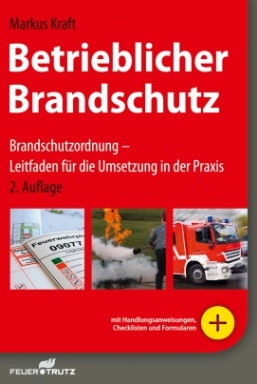 Von Markus Kraft.2. aktualisierte und erweiterte Auflage 2015. 17,0 x 24,0 cm. Kartoniert. 212 Seiten.Buch: ISBN 978-3-86235-242-5EURO 39,– E-Book: ISBN 978-3-86235-243-2EURO 31,20